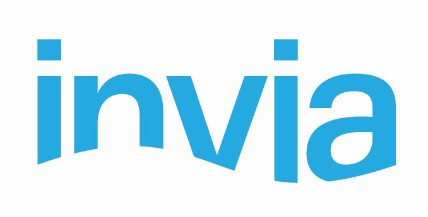 SMLOUVA O ZÁJEZDUSMLOUVA O ZÁJEZDUSMLOUVA O ZÁJEZDUSMLOUVA O ZÁJEZDUSMLOUVA O ZÁJEZDUSMLOUVA O ZÁJEZDUSMLOUVA O ZÁJEZDUSMLOUVA O ZÁJEZDUSMLOUVA O ZÁJEZDUSMLOUVA O ZÁJEZDUSMLOUVA O ZÁJEZDUSMLOUVA O ZÁJEZDUSMLOUVA O ZÁJEZDUSMLOUVA O ZÁJEZDUSMLOUVA O ZÁJEZDUSMLOUVA O ZÁJEZDUSMLOUVA O ZÁJEZDUSMLOUVA O ZÁJEZDUSMLOUVA O ZÁJEZDUSMLOUVA O ZÁJEZDUSMLOUVA O ZÁJEZDUSMLOUVA O ZÁJEZDUSMLOUVA O ZÁJEZDUSMLOUVA O ZÁJEZDUSMLOUVA O ZÁJEZDUSMLOUVA O ZÁJEZDUSMLOUVA O ZÁJEZDUVŠECHNY ZÁJEZDY POŘÁDANÉ CESTOVNÍ KANCELÁŘÍ JSOU POJIŠTĚNÉ VE SMYSLU PLATNÝCH ZÁKONŮ.VŠECHNY ZÁJEZDY POŘÁDANÉ CESTOVNÍ KANCELÁŘÍ JSOU POJIŠTĚNÉ VE SMYSLU PLATNÝCH ZÁKONŮ.VŠECHNY ZÁJEZDY POŘÁDANÉ CESTOVNÍ KANCELÁŘÍ JSOU POJIŠTĚNÉ VE SMYSLU PLATNÝCH ZÁKONŮ.VŠECHNY ZÁJEZDY POŘÁDANÉ CESTOVNÍ KANCELÁŘÍ JSOU POJIŠTĚNÉ VE SMYSLU PLATNÝCH ZÁKONŮ.VŠECHNY ZÁJEZDY POŘÁDANÉ CESTOVNÍ KANCELÁŘÍ JSOU POJIŠTĚNÉ VE SMYSLU PLATNÝCH ZÁKONŮ.VŠECHNY ZÁJEZDY POŘÁDANÉ CESTOVNÍ KANCELÁŘÍ JSOU POJIŠTĚNÉ VE SMYSLU PLATNÝCH ZÁKONŮ.VŠECHNY ZÁJEZDY POŘÁDANÉ CESTOVNÍ KANCELÁŘÍ JSOU POJIŠTĚNÉ VE SMYSLU PLATNÝCH ZÁKONŮ.VŠECHNY ZÁJEZDY POŘÁDANÉ CESTOVNÍ KANCELÁŘÍ JSOU POJIŠTĚNÉ VE SMYSLU PLATNÝCH ZÁKONŮ.VŠECHNY ZÁJEZDY POŘÁDANÉ CESTOVNÍ KANCELÁŘÍ JSOU POJIŠTĚNÉ VE SMYSLU PLATNÝCH ZÁKONŮ.VŠECHNY ZÁJEZDY POŘÁDANÉ CESTOVNÍ KANCELÁŘÍ JSOU POJIŠTĚNÉ VE SMYSLU PLATNÝCH ZÁKONŮ.VŠECHNY ZÁJEZDY POŘÁDANÉ CESTOVNÍ KANCELÁŘÍ JSOU POJIŠTĚNÉ VE SMYSLU PLATNÝCH ZÁKONŮ.VŠECHNY ZÁJEZDY POŘÁDANÉ CESTOVNÍ KANCELÁŘÍ JSOU POJIŠTĚNÉ VE SMYSLU PLATNÝCH ZÁKONŮ.VŠECHNY ZÁJEZDY POŘÁDANÉ CESTOVNÍ KANCELÁŘÍ JSOU POJIŠTĚNÉ VE SMYSLU PLATNÝCH ZÁKONŮ.VŠECHNY ZÁJEZDY POŘÁDANÉ CESTOVNÍ KANCELÁŘÍ JSOU POJIŠTĚNÉ VE SMYSLU PLATNÝCH ZÁKONŮ.VŠECHNY ZÁJEZDY POŘÁDANÉ CESTOVNÍ KANCELÁŘÍ JSOU POJIŠTĚNÉ VE SMYSLU PLATNÝCH ZÁKONŮ.VŠECHNY ZÁJEZDY POŘÁDANÉ CESTOVNÍ KANCELÁŘÍ JSOU POJIŠTĚNÉ VE SMYSLU PLATNÝCH ZÁKONŮ.VŠECHNY ZÁJEZDY POŘÁDANÉ CESTOVNÍ KANCELÁŘÍ JSOU POJIŠTĚNÉ VE SMYSLU PLATNÝCH ZÁKONŮ.VŠECHNY ZÁJEZDY POŘÁDANÉ CESTOVNÍ KANCELÁŘÍ JSOU POJIŠTĚNÉ VE SMYSLU PLATNÝCH ZÁKONŮ.VŠECHNY ZÁJEZDY POŘÁDANÉ CESTOVNÍ KANCELÁŘÍ JSOU POJIŠTĚNÉ VE SMYSLU PLATNÝCH ZÁKONŮ.VŠECHNY ZÁJEZDY POŘÁDANÉ CESTOVNÍ KANCELÁŘÍ JSOU POJIŠTĚNÉ VE SMYSLU PLATNÝCH ZÁKONŮ.VŠECHNY ZÁJEZDY POŘÁDANÉ CESTOVNÍ KANCELÁŘÍ JSOU POJIŠTĚNÉ VE SMYSLU PLATNÝCH ZÁKONŮ.VŠECHNY ZÁJEZDY POŘÁDANÉ CESTOVNÍ KANCELÁŘÍ JSOU POJIŠTĚNÉ VE SMYSLU PLATNÝCH ZÁKONŮ.VŠECHNY ZÁJEZDY POŘÁDANÉ CESTOVNÍ KANCELÁŘÍ JSOU POJIŠTĚNÉ VE SMYSLU PLATNÝCH ZÁKONŮ.VŠECHNY ZÁJEZDY POŘÁDANÉ CESTOVNÍ KANCELÁŘÍ JSOU POJIŠTĚNÉ VE SMYSLU PLATNÝCH ZÁKONŮ.VŠECHNY ZÁJEZDY POŘÁDANÉ CESTOVNÍ KANCELÁŘÍ JSOU POJIŠTĚNÉ VE SMYSLU PLATNÝCH ZÁKONŮ.VŠECHNY ZÁJEZDY POŘÁDANÉ CESTOVNÍ KANCELÁŘÍ JSOU POJIŠTĚNÉ VE SMYSLU PLATNÝCH ZÁKONŮ.VŠECHNY ZÁJEZDY POŘÁDANÉ CESTOVNÍ KANCELÁŘÍ JSOU POJIŠTĚNÉ VE SMYSLU PLATNÝCH ZÁKONŮ.Rezervační číslo:Rezervační číslo:Rezervační číslo:Rezervační číslo:Rezervační číslo:Rezervační číslo:212000222212000222212000222212000222Variabilní symbol:Variabilní symbol:Variabilní symbol:Variabilní symbol:Variabilní symbol:739805073980507398050739805073980507398050739805073980507398050739805073980507398050SMLUVNÍ STRANY:SMLUVNÍ STRANY:SMLUVNÍ STRANY:SMLUVNÍ STRANY:SMLUVNÍ STRANY:SMLUVNÍ STRANY:SMLUVNÍ STRANY:SMLUVNÍ STRANY:SMLUVNÍ STRANY:SMLUVNÍ STRANY:SMLUVNÍ STRANY:SMLUVNÍ STRANY:SMLUVNÍ STRANY:SMLUVNÍ STRANY:SMLUVNÍ STRANY:SMLUVNÍ STRANY:SMLUVNÍ STRANY:SMLUVNÍ STRANY:SMLUVNÍ STRANY:SMLUVNÍ STRANY:SMLUVNÍ STRANY:SMLUVNÍ STRANY:SMLUVNÍ STRANY:SMLUVNÍ STRANY:SMLUVNÍ STRANY:SMLUVNÍ STRANY:SMLUVNÍ STRANY:1) CESTOVNÍ KANCELÁŘ(Pořadatel zájezdu)ANCORA-cestovní kancelář s.r.o.1) CESTOVNÍ KANCELÁŘ(Pořadatel zájezdu)ANCORA-cestovní kancelář s.r.o.1) CESTOVNÍ KANCELÁŘ(Pořadatel zájezdu)ANCORA-cestovní kancelář s.r.o.1) CESTOVNÍ KANCELÁŘ(Pořadatel zájezdu)ANCORA-cestovní kancelář s.r.o.1) CESTOVNÍ KANCELÁŘ(Pořadatel zájezdu)ANCORA-cestovní kancelář s.r.o.1) CESTOVNÍ KANCELÁŘ(Pořadatel zájezdu)ANCORA-cestovní kancelář s.r.o.1) CESTOVNÍ KANCELÁŘ(Pořadatel zájezdu)ANCORA-cestovní kancelář s.r.o.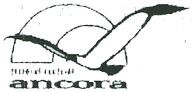 zastoupená cest. agenturou na základě plné mociInvia.cz, a.s.zastoupená cest. agenturou na základě plné mociInvia.cz, a.s.zastoupená cest. agenturou na základě plné mociInvia.cz, a.s.zastoupená cest. agenturou na základě plné mociInvia.cz, a.s.zastoupená cest. agenturou na základě plné mociInvia.cz, a.s.zastoupená cest. agenturou na základě plné mociInvia.cz, a.s.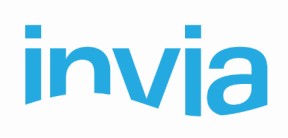 Sídlo:   Fialova 416/3, Šumperk 787 01Sídlo:   Fialova 416/3, Šumperk 787 01Sídlo:   Fialova 416/3, Šumperk 787 01Sídlo:   Fialova 416/3, Šumperk 787 01Sídlo:   Fialova 416/3, Šumperk 787 01Sídlo:   Fialova 416/3, Šumperk 787 01Sídlo:   Fialova 416/3, Šumperk 787 01Sídlo:   Fialova 416/3, Šumperk 787 01Sídlo:   Fialova 416/3, Šumperk 787 01Sídlo:   Fialova 416/3, Šumperk 787 01Sídlo:   Fialova 416/3, Šumperk 787 01Sídlo:   Fialova 416/3, Šumperk 787 01Sídlo: Na Hřebenech II 1718/8, 140 00 Praha, IČO 26702924, DIČ CZ26702924Sídlo: Na Hřebenech II 1718/8, 140 00 Praha, IČO 26702924, DIČ CZ26702924Sídlo: Na Hřebenech II 1718/8, 140 00 Praha, IČO 26702924, DIČ CZ26702924Sídlo: Na Hřebenech II 1718/8, 140 00 Praha, IČO 26702924, DIČ CZ26702924Sídlo: Na Hřebenech II 1718/8, 140 00 Praha, IČO 26702924, DIČ CZ26702924Sídlo: Na Hřebenech II 1718/8, 140 00 Praha, IČO 26702924, DIČ CZ26702924Sídlo: Na Hřebenech II 1718/8, 140 00 Praha, IČO 26702924, DIČ CZ26702924Sídlo: Na Hřebenech II 1718/8, 140 00 Praha, IČO 26702924, DIČ CZ26702924Sídlo: Na Hřebenech II 1718/8, 140 00 Praha, IČO 26702924, DIČ CZ26702924Sídlo: Na Hřebenech II 1718/8, 140 00 Praha, IČO 26702924, DIČ CZ26702924Sídlo: Na Hřebenech II 1718/8, 140 00 Praha, IČO 26702924, DIČ CZ26702924Sídlo: Na Hřebenech II 1718/8, 140 00 Praha, IČO 26702924, DIČ CZ26702924Sídlo: Na Hřebenech II 1718/8, 140 00 Praha, IČO 26702924, DIČ CZ26702924Sídlo: Na Hřebenech II 1718/8, 140 00 Praha, IČO 26702924, DIČ CZ26702924Sídlo: Na Hřebenech II 1718/8, 140 00 Praha, IČO 26702924, DIČ CZ26702924Spol.zapsaná v OR KS v Ostravě, odd.C, vložka 28725Spol.zapsaná v OR KS v Ostravě, odd.C, vložka 28725Spol.zapsaná v OR KS v Ostravě, odd.C, vložka 28725Spol.zapsaná v OR KS v Ostravě, odd.C, vložka 28725Spol.zapsaná v OR KS v Ostravě, odd.C, vložka 28725Spol.zapsaná v OR KS v Ostravě, odd.C, vložka 28725Spol.zapsaná v OR KS v Ostravě, odd.C, vložka 28725Spol.zapsaná v OR KS v Ostravě, odd.C, vložka 28725Spol.zapsaná v OR KS v Ostravě, odd.C, vložka 28725Spol.zapsaná v OR KS v Ostravě, odd.C, vložka 28725Spol.zapsaná v OR KS v Ostravě, odd.C, vložka 28725Spol.zapsaná v OR KS v Ostravě, odd.C, vložka 28725Společnost je zapsaná v OR vedeném MS v Praze, odd. B, vl. 15601Společnost je zapsaná v OR vedeném MS v Praze, odd. B, vl. 15601Společnost je zapsaná v OR vedeném MS v Praze, odd. B, vl. 15601Společnost je zapsaná v OR vedeném MS v Praze, odd. B, vl. 15601Společnost je zapsaná v OR vedeném MS v Praze, odd. B, vl. 15601Společnost je zapsaná v OR vedeném MS v Praze, odd. B, vl. 15601Společnost je zapsaná v OR vedeném MS v Praze, odd. B, vl. 15601Společnost je zapsaná v OR vedeném MS v Praze, odd. B, vl. 15601Společnost je zapsaná v OR vedeném MS v Praze, odd. B, vl. 15601Společnost je zapsaná v OR vedeném MS v Praze, odd. B, vl. 15601Společnost je zapsaná v OR vedeném MS v Praze, odd. B, vl. 15601Společnost je zapsaná v OR vedeném MS v Praze, odd. B, vl. 15601Společnost je zapsaná v OR vedeném MS v Praze, odd. B, vl. 15601Společnost je zapsaná v OR vedeném MS v Praze, odd. B, vl. 15601Společnost je zapsaná v OR vedeném MS v Praze, odd. B, vl. 15601IČO:	26866641     DIČ:     CZ26866641IČO:	26866641     DIČ:     CZ26866641IČO:	26866641     DIČ:     CZ26866641IČO:	26866641     DIČ:     CZ26866641IČO:	26866641     DIČ:     CZ26866641IČO:	26866641     DIČ:     CZ26866641IČO:	26866641     DIČ:     CZ26866641IČO:	26866641     DIČ:     CZ26866641IČO:	26866641     DIČ:     CZ26866641IČO:	26866641     DIČ:     CZ26866641IČO:	26866641     DIČ:     CZ26866641IČO:	26866641     DIČ:     CZ26866641www.invia.cz - poradce@invia.cz - tel.: 226 000 622www.invia.cz - poradce@invia.cz - tel.: 226 000 622www.invia.cz - poradce@invia.cz - tel.: 226 000 622www.invia.cz - poradce@invia.cz - tel.: 226 000 622www.invia.cz - poradce@invia.cz - tel.: 226 000 622www.invia.cz - poradce@invia.cz - tel.: 226 000 622www.invia.cz - poradce@invia.cz - tel.: 226 000 622www.invia.cz - poradce@invia.cz - tel.: 226 000 622www.invia.cz - poradce@invia.cz - tel.: 226 000 622www.invia.cz - poradce@invia.cz - tel.: 226 000 622www.invia.cz - poradce@invia.cz - tel.: 226 000 622www.invia.cz - poradce@invia.cz - tel.: 226 000 622www.invia.cz - poradce@invia.cz - tel.: 226 000 622www.invia.cz - poradce@invia.cz - tel.: 226 000 622www.invia.cz - poradce@invia.cz - tel.: 226 000 6222) ZÁKAZNÍK2) ZÁKAZNÍK2) ZÁKAZNÍK2) ZÁKAZNÍK2) ZÁKAZNÍK2) ZÁKAZNÍK2) ZÁKAZNÍK2) ZÁKAZNÍK2) ZÁKAZNÍK2) ZÁKAZNÍK2) ZÁKAZNÍK2) ZÁKAZNÍK2) ZÁKAZNÍK2) ZÁKAZNÍK2) ZÁKAZNÍK2) ZÁKAZNÍK2) ZÁKAZNÍK2) ZÁKAZNÍK2) ZÁKAZNÍK2) ZÁKAZNÍK2) ZÁKAZNÍK2) ZÁKAZNÍK2) ZÁKAZNÍK2) ZÁKAZNÍK2) ZÁKAZNÍK2) ZÁKAZNÍK2) ZÁKAZNÍKtitul, jméno, příjmenítitul, jméno, příjmenítitul, jméno, příjmenítitul, jméno, příjmenítitul, jméno, příjmeníDětský domov Praha 9 - Dolní Počernice, Národních hDětský domov Praha 9 - Dolní Počernice, Národních hDětský domov Praha 9 - Dolní Počernice, Národních hDětský domov Praha 9 - Dolní Počernice, Národních hDětský domov Praha 9 - Dolní Počernice, Národních hDětský domov Praha 9 - Dolní Počernice, Národních hDětský domov Praha 9 - Dolní Počernice, Národních hrddinaůtu1m narozenírddinaůtu1m narozenírddinaůtu1m narozenírddinaůtu1m narození27.05.197327.05.197327.05.197327.05.1973st. příslušnostst. příslušnostst. příslušnostČeská republikaČeská republikaČeská republikaČeská republikaulice, čp, městoulice, čp, městoulice, čp, městoulice, čp, městoulice, čp, městoNárodních hrdinů 1, Praha 9Národních hrdinů 1, Praha 9Národních hrdinů 1, Praha 9Národních hrdinů 1, Praha 9Národních hrdinů 1, Praha 9Národních hrdinů 1, Praha 9Národních hrdinů 1, Praha 9Národních hrdinů 1, Praha 9Národních hrdinů 1, Praha 9Národních hrdinů 1, Praha 9Národních hrdinů 1, Praha 9Národních hrdinů 1, Praha 9PSČPSČPSČPSČPSČPSČ19012190121901219012telefon/mobiltelefon/mobiltelefon/mobiltelefon/mobiltelefon/mobil(+420) 602 873 693(+420) 602 873 693(+420) 602 873 693(+420) 602 873 693(+420) 602 873 693(+420) 602 873 693Email pro zaslání pokynůEmail pro zaslání pokynůEmail pro zaslání pokynůEmail pro zaslání pokynůEmail pro zaslání pokynůEmail pro zaslání pokynůpokyny@invia.czpokyny@invia.czpokyny@invia.czpokyny@invia.czpokyny@invia.czpokyny@invia.czpokyny@invia.czpokyny@invia.czpokyny@invia.czpokyny@invia.czpořad. č.pořad. č.titul, jméno, příjmenítitul, jméno, příjmenítitul, jméno, příjmenítitul, jméno, příjmenítitul, jméno, příjmenítitul, jméno, příjmenítitul, jméno, příjmenídatum narozenídatum narozenídatum narozeníst. příslušnostst. příslušnostst. příslušnostst. příslušnostst. příslušnostčíslo pasu *)číslo pasu *)číslo pasu *)číslo pasu *)číslo pasu *)číslo pasu *)konečná cenakonečná cenakonečná cenakonečná cena1.1.Pavla VycpálkováPavla VycpálkováPavla VycpálkováPavla VycpálkováPavla VycpálkováPavla VycpálkováPavla Vycpálková24.05.197024.05.197024.05.1970CZECZECZECZECZENení vyžadovánoNení vyžadovánoNení vyžadovánoNení vyžadovánoNení vyžadovánoNení vyžadováno13 191 Kč13 191 Kč13 191 Kč13 191 Kč2.2.Dominik SvobodaDominik SvobodaDominik SvobodaDominik SvobodaDominik SvobodaDominik SvobodaDominik Svoboda12.04.199512.04.199512.04.1995CZECZECZECZECZENení vyžadovánoNení vyžadovánoNení vyžadovánoNení vyžadovánoNení vyžadovánoNení vyžadováno13 191 Kč13 191 Kč13 191 Kč13 191 Kč3.3.Patrik ŠtruplPatrik ŠtruplPatrik ŠtruplPatrik ŠtruplPatrik ŠtruplPatrik ŠtruplPatrik Štrupl11.02.201511.02.201511.02.2015CZECZECZECZECZENení vyžadovánoNení vyžadovánoNení vyžadovánoNení vyžadovánoNení vyžadovánoNení vyžadováno7 490 Kč7 490 Kč7 490 Kč7 490 Kč4.4.Ivana MlejnkováIvana MlejnkováIvana MlejnkováIvana MlejnkováIvana MlejnkováIvana MlejnkováIvana Mlejnková07.02.196307.02.196307.02.1963CZECZECZECZECZENení vyžadovánoNení vyžadovánoNení vyžadovánoNení vyžadovánoNení vyžadovánoNení vyžadováno13 191 Kč13 191 Kč13 191 Kč13 191 Kč5.5.Irena PrachařováIrena PrachařováIrena PrachařováIrena PrachařováIrena PrachařováIrena PrachařováIrena Prachařová07.09.195707.09.195707.09.1957CZECZECZECZECZENení vyžadovánoNení vyžadovánoNení vyžadovánoNení vyžadovánoNení vyžadovánoNení vyžadováno13 191 Kč13 191 Kč13 191 Kč13 191 Kč6.6.Václav ŠtruplVáclav ŠtruplVáclav ŠtruplVáclav ŠtruplVáclav ŠtruplVáclav ŠtruplVáclav Štrupl29.12.201329.12.201329.12.2013CZECZECZECZECZENení vyžadovánoNení vyžadovánoNení vyžadovánoNení vyžadovánoNení vyžadovánoNení vyžadováno7 490 Kč7 490 Kč7 490 Kč7 490 Kč7.7.Petr HruškaPetr HruškaPetr HruškaPetr HruškaPetr HruškaPetr HruškaPetr Hruška12.10.200812.10.200812.10.2008CZECZECZECZECZENení vyžadovánoNení vyžadovánoNení vyžadovánoNení vyžadovánoNení vyžadovánoNení vyžadováno12 311 Kč12 311 Kč12 311 Kč12 311 KčROZSAH SLUŽEBROZSAH SLUŽEBROZSAH SLUŽEBROZSAH SLUŽEBROZSAH SLUŽEBROZSAH SLUŽEBROZSAH SLUŽEBROZSAH SLUŽEBROZSAH SLUŽEBROZSAH SLUŽEBROZSAH SLUŽEBROZSAH SLUŽEBROZSAH SLUŽEBROZSAH SLUŽEBROZSAH SLUŽEBROZSAH SLUŽEBROZSAH SLUŽEBROZSAH SLUŽEBROZSAH SLUŽEBROZSAH SLUŽEBROZSAH SLUŽEBROZSAH SLUŽEBROZSAH SLUŽEBROZSAH SLUŽEBROZSAH SLUŽEBROZSAH SLUŽEBROZSAH SLUŽEBDESTINACEDESTINACEDESTINACEBulharsko, Slunečné PobřežíBulharsko, Slunečné PobřežíBulharsko, Slunečné PobřežíBulharsko, Slunečné PobřežíBulharsko, Slunečné PobřežíBulharsko, Slunečné PobřežíBulharsko, Slunečné PobřežíBulharsko, Slunečné PobřežíBulharsko, Slunečné PobřežíTERMÍN ZÁJEZDUTERMÍN ZÁJEZDUTERMÍN ZÁJEZDUTERMÍN ZÁJEZDUTERMÍN ZÁJEZDU21.8. - 28.8.202121.8. - 28.8.202121.8. - 28.8.202121.8. - 28.8.202121.8. - 28.8.202121.8. - 28.8.202121.8. - 28.8.202121.8. - 28.8.202121.8. - 28.8.202121.8. - 28.8.2021DOPRAVADOPRAVADOPRAVADOPRAVADOPRAVADOPRAVADOPRAVADOPRAVADOPRAVADOPRAVADOPRAVADOPRAVATERMÍN UBYTOVÁNÍ A POČET NOCÍTERMÍN UBYTOVÁNÍ A POČET NOCÍTERMÍN UBYTOVÁNÍ A POČET NOCÍTERMÍN UBYTOVÁNÍ A POČET NOCÍTERMÍN UBYTOVÁNÍ A POČET NOCÍTERMÍN UBYTOVÁNÍ A POČET NOCÍTERMÍN UBYTOVÁNÍ A POČET NOCÍ21.8. - 28.8.2021/721.8. - 28.8.2021/721.8. - 28.8.2021/721.8. - 28.8.2021/721.8. - 28.8.2021/721.8. - 28.8.2021/721.8. - 28.8.2021/721.8. - 28.8.2021/7pořad. č.pořad. č.druhdruhdruhdruhdruhdruhdruhdruhdruhdruhtrasa  (přibližný itinerář dopravy je uveden, pokud je znám, v doplnění SOZ nebo v obchodních podmínkách)trasa  (přibližný itinerář dopravy je uveden, pokud je znám, v doplnění SOZ nebo v obchodních podmínkách)trasa  (přibližný itinerář dopravy je uveden, pokud je znám, v doplnění SOZ nebo v obchodních podmínkách)trasa  (přibližný itinerář dopravy je uveden, pokud je znám, v doplnění SOZ nebo v obchodních podmínkách)trasa  (přibližný itinerář dopravy je uveden, pokud je znám, v doplnění SOZ nebo v obchodních podmínkách)trasa  (přibližný itinerář dopravy je uveden, pokud je znám, v doplnění SOZ nebo v obchodních podmínkách)trasa  (přibližný itinerář dopravy je uveden, pokud je znám, v doplnění SOZ nebo v obchodních podmínkách)trasa  (přibližný itinerář dopravy je uveden, pokud je znám, v doplnění SOZ nebo v obchodních podmínkách)trasa  (přibližný itinerář dopravy je uveden, pokud je znám, v doplnění SOZ nebo v obchodních podmínkách)trasa  (přibližný itinerář dopravy je uveden, pokud je znám, v doplnění SOZ nebo v obchodních podmínkách)trasa  (přibližný itinerář dopravy je uveden, pokud je znám, v doplnění SOZ nebo v obchodních podmínkách)trasa  (přibližný itinerář dopravy je uveden, pokud je znám, v doplnění SOZ nebo v obchodních podmínkách)trasa  (přibližný itinerář dopravy je uveden, pokud je znám, v doplnění SOZ nebo v obchodních podmínkách)trasa  (přibližný itinerář dopravy je uveden, pokud je znám, v doplnění SOZ nebo v obchodních podmínkách)trasa  (přibližný itinerář dopravy je uveden, pokud je znám, v doplnění SOZ nebo v obchodních podmínkách)1-101-10LeteckyLeteckyLeteckyLeteckyLeteckyLeteckyLeteckyLeteckyLeteckyLeteckyPraha - Burgas - PrahaPraha - Burgas - PrahaPraha - Burgas - PrahaPraha - Burgas - PrahaPraha - Burgas - PrahaPraha - Burgas - PrahaPraha - Burgas - PrahaPraha - Burgas - PrahaPraha - Burgas - PrahaPraha - Burgas - PrahaPraha - Burgas - PrahaPraha - Burgas - PrahaPraha - Burgas - PrahaPraha - Burgas - PrahaPraha - Burgas - PrahaUBYTOVÁNÍUBYTOVÁNÍUBYTOVÁNÍUBYTOVÁNÍUBYTOVÁNÍUBYTOVÁNÍUBYTOVÁNÍUBYTOVÁNÍUBYTOVÁNÍUBYTOVÁNÍUBYTOVÁNÍUBYTOVÁNÍUBYTOVÁNÍUBYTOVÁNÍUBYTOVÁNÍUBYTOVÁNÍUBYTOVÁNÍUBYTOVÁNÍUBYTOVÁNÍUBYTOVÁNÍUBYTOVÁNÍUBYTOVÁNÍUBYTOVÁNÍUBYTOVÁNÍUBYTOVÁNÍUBYTOVÁNÍUBYTOVÁNÍpořad. č.pořad. č.název, kategorienázev, kategorienázev, kategorienázev, kategorienázev, kategorienázev, kategorienázev, kategorienázev, kategorienázev, kategorienázev, kategorienázev, kategorienázev, kategorietyp ubytovánítyp ubytovánítyp ubytovánítyp ubytovánítyp ubytovánítyp ubytovánítyp ubytovánítyp ubytovánítyp ubytovánítyp ubytovánítyp ubytovánítyp ubytovánítyp ubytování1-101-10Hotel SUNRISE COMPLEX***Hotel SUNRISE COMPLEX***Hotel SUNRISE COMPLEX***Hotel SUNRISE COMPLEX***Hotel SUNRISE COMPLEX***Hotel SUNRISE COMPLEX***Hotel SUNRISE COMPLEX***Hotel SUNRISE COMPLEX***Hotel SUNRISE COMPLEX***Hotel SUNRISE COMPLEX***Hotel SUNRISE COMPLEX***Hotel SUNRISE COMPLEX***2x DBL+1, 1x DBL+22x DBL+1, 1x DBL+22x DBL+1, 1x DBL+22x DBL+1, 1x DBL+22x DBL+1, 1x DBL+22x DBL+1, 1x DBL+22x DBL+1, 1x DBL+22x DBL+1, 1x DBL+22x DBL+1, 1x DBL+22x DBL+1, 1x DBL+22x DBL+1, 1x DBL+22x DBL+1, 1x DBL+22x DBL+1, 1x DBL+2STRAVOVÁNÍSTRAVOVÁNÍSTRAVOVÁNÍSTRAVOVÁNÍSTRAVOVÁNÍSTRAVOVÁNÍSTRAVOVÁNÍSTRAVOVÁNÍSTRAVOVÁNÍSTRAVOVÁNÍSTRAVOVÁNÍSTRAVOVÁNÍSTRAVOVÁNÍDALŠÍ SLUŽBYDALŠÍ SLUŽBYDALŠÍ SLUŽBYDALŠÍ SLUŽBYDALŠÍ SLUŽBYDALŠÍ SLUŽBYDALŠÍ SLUŽBYDALŠÍ SLUŽBYDALŠÍ SLUŽBYDALŠÍ SLUŽBYDALŠÍ SLUŽBYDALŠÍ SLUŽBYDALŠÍ SLUŽBYDALŠÍ SLUŽBYpořad. č.pořad. č.druh stravovánídruh stravovánídruh stravovánídruh stravovánídruh stravovánídruh stravovánídruh stravovánídruh stravovánídruh stravovánídruh stravovánídruh stravovánípořad. č.pořad. č.název službynázev službynázev službynázev službynázev službynázev službynázev službycena/os.cena/os.cena/os.počet os.celkem1-101-10All InclusiveAll InclusiveAll InclusiveAll InclusiveAll InclusiveAll InclusiveAll InclusiveAll InclusiveAll InclusiveAll InclusiveAll InclusiveDOPLNĚNÍ SMLOUVY O ZÁJEZDUDOPLNĚNÍ SMLOUVY O ZÁJEZDUDOPLNĚNÍ SMLOUVY O ZÁJEZDUDOPLNĚNÍ SMLOUVY O ZÁJEZDUDOPLNĚNÍ SMLOUVY O ZÁJEZDUDOPLNĚNÍ SMLOUVY O ZÁJEZDUDOPLNĚNÍ SMLOUVY O ZÁJEZDUDOPLNĚNÍ SMLOUVY O ZÁJEZDUDOPLNĚNÍ SMLOUVY O ZÁJEZDUDOPLNĚNÍ SMLOUVY O ZÁJEZDUDOPLNĚNÍ SMLOUVY O ZÁJEZDUDOPLNĚNÍ SMLOUVY O ZÁJEZDUDOPLNĚNÍ SMLOUVY O ZÁJEZDUSLEVASLEVASLEVASLEVASLEVASLEVASLEVASLEVASLEVASLEVASLEVASLEVASLEVASLEVAdruh slevydruh slevyhodnota slevyhodnota slevyhodnota slevyCENA CELKEMCENA CELKEMCENA CELKEMCENA CELKEMCENA CELKEMCENA CELKEMCENA CELKEMCENA CELKEMCENA CELKEM118 748 Kč118 748 Kč118 748 Kč118 748 Kč118 748 Kčzáloha č. 1záloha č. 1záloha č. 1splatná dnesplatná dnesplatná dnezáloha č. 2záloha č. 2záloha č. 2splatná dnesplatná dnesplatná dnezáloha č. 3záloha č. 3záloha č. 3splatná dnesplatná dnesplatná dnedoplatekdoplatekdoplatek118 748 Kč118 748 Kč118 748 Kčsplatný dnesplatný dnesplatný dne27.07.202127.07.202127.07.2021*) pouze v případě, kdy je vyžadováno*) pouze v případě, kdy je vyžadováno*) pouze v případě, kdy je vyžadováno*) pouze v případě, kdy je vyžadováno*) pouze v případě, kdy je vyžadováno*) pouze v případě, kdy je vyžadováno*) pouze v případě, kdy je vyžadováno*) pouze v případě, kdy je vyžadováno*) pouze v případě, kdy je vyžadováno*) pouze v případě, kdy je vyžadováno*) pouze v případě, kdy je vyžadováno*) pouze v případě, kdy je vyžadováno*) pouze v případě, kdy je vyžadováno*) pouze v případě, kdy je vyžadovánoNedílnou součástí této Smlouvy o zájezdu je dokument „Informace před nákupem" a obchodní podmínky pořadatele zájezdu a společnosti Invia.cz,a.s. a stejně tak důležité informace pořadatele zájezdu, které jsou k této smlouvě přiloženy a jsou současně vždy dostupné na webových stránkách http://www.invia.cz/obchodni-podminky/, resp. na webových stránkách pořadatele zájezdu. Podpisem této Smlouvy o zájezdu zákazník se zněním těchto dokumentů a podmínek i jménem všech spolucestujících osob souhlasí a výslovně přijímá jejich znění, především výslovně přijímá podmínky pro řádné postoupení smlouvy na třetí osobu dle článku 2.11, okolnosti, za kterých může dojít ke zrušení zájezdu při nepotvrzení rezervace dle článku 3.4, povinnost seznámit se s pasovými a vízovými požadavky dle článku 4.1, podmínky pro odstoupení Smlouvy o zájezdu a výši odstupného dle článku 6, podmínky pro vytknutí vady zájezdu dle článku 9.4 obchodních podmínek a ty důležité části, které jsou zvýrazněny. Zákazník tímto potvrzuje, že mu byly předány informace s uvedením hlavních charakteristických znaků ubytovacího místa, polohy, kategorie, stupni vybavenosti ubytování atd., že byl s touto charakteristikou seznámen, souhlasí s ní a že tato je nedílnou součástí této smlouvy. Smlouva o zájezdu nabývá účinnosti dnem potvrzení ze strany pořadatele zájezdu jak blíže uvedeno v obchodních podmínkách společnosti Invia.cz, a.s.Nedílnou součástí této Smlouvy o zájezdu je dokument „Informace před nákupem" a obchodní podmínky pořadatele zájezdu a společnosti Invia.cz,a.s. a stejně tak důležité informace pořadatele zájezdu, které jsou k této smlouvě přiloženy a jsou současně vždy dostupné na webových stránkách http://www.invia.cz/obchodni-podminky/, resp. na webových stránkách pořadatele zájezdu. Podpisem této Smlouvy o zájezdu zákazník se zněním těchto dokumentů a podmínek i jménem všech spolucestujících osob souhlasí a výslovně přijímá jejich znění, především výslovně přijímá podmínky pro řádné postoupení smlouvy na třetí osobu dle článku 2.11, okolnosti, za kterých může dojít ke zrušení zájezdu při nepotvrzení rezervace dle článku 3.4, povinnost seznámit se s pasovými a vízovými požadavky dle článku 4.1, podmínky pro odstoupení Smlouvy o zájezdu a výši odstupného dle článku 6, podmínky pro vytknutí vady zájezdu dle článku 9.4 obchodních podmínek a ty důležité části, které jsou zvýrazněny. Zákazník tímto potvrzuje, že mu byly předány informace s uvedením hlavních charakteristických znaků ubytovacího místa, polohy, kategorie, stupni vybavenosti ubytování atd., že byl s touto charakteristikou seznámen, souhlasí s ní a že tato je nedílnou součástí této smlouvy. Smlouva o zájezdu nabývá účinnosti dnem potvrzení ze strany pořadatele zájezdu jak blíže uvedeno v obchodních podmínkách společnosti Invia.cz, a.s.Nedílnou součástí této Smlouvy o zájezdu je dokument „Informace před nákupem" a obchodní podmínky pořadatele zájezdu a společnosti Invia.cz,a.s. a stejně tak důležité informace pořadatele zájezdu, které jsou k této smlouvě přiloženy a jsou současně vždy dostupné na webových stránkách http://www.invia.cz/obchodni-podminky/, resp. na webových stránkách pořadatele zájezdu. Podpisem této Smlouvy o zájezdu zákazník se zněním těchto dokumentů a podmínek i jménem všech spolucestujících osob souhlasí a výslovně přijímá jejich znění, především výslovně přijímá podmínky pro řádné postoupení smlouvy na třetí osobu dle článku 2.11, okolnosti, za kterých může dojít ke zrušení zájezdu při nepotvrzení rezervace dle článku 3.4, povinnost seznámit se s pasovými a vízovými požadavky dle článku 4.1, podmínky pro odstoupení Smlouvy o zájezdu a výši odstupného dle článku 6, podmínky pro vytknutí vady zájezdu dle článku 9.4 obchodních podmínek a ty důležité části, které jsou zvýrazněny. Zákazník tímto potvrzuje, že mu byly předány informace s uvedením hlavních charakteristických znaků ubytovacího místa, polohy, kategorie, stupni vybavenosti ubytování atd., že byl s touto charakteristikou seznámen, souhlasí s ní a že tato je nedílnou součástí této smlouvy. Smlouva o zájezdu nabývá účinnosti dnem potvrzení ze strany pořadatele zájezdu jak blíže uvedeno v obchodních podmínkách společnosti Invia.cz, a.s.Nedílnou součástí této Smlouvy o zájezdu je dokument „Informace před nákupem" a obchodní podmínky pořadatele zájezdu a společnosti Invia.cz,a.s. a stejně tak důležité informace pořadatele zájezdu, které jsou k této smlouvě přiloženy a jsou současně vždy dostupné na webových stránkách http://www.invia.cz/obchodni-podminky/, resp. na webových stránkách pořadatele zájezdu. Podpisem této Smlouvy o zájezdu zákazník se zněním těchto dokumentů a podmínek i jménem všech spolucestujících osob souhlasí a výslovně přijímá jejich znění, především výslovně přijímá podmínky pro řádné postoupení smlouvy na třetí osobu dle článku 2.11, okolnosti, za kterých může dojít ke zrušení zájezdu při nepotvrzení rezervace dle článku 3.4, povinnost seznámit se s pasovými a vízovými požadavky dle článku 4.1, podmínky pro odstoupení Smlouvy o zájezdu a výši odstupného dle článku 6, podmínky pro vytknutí vady zájezdu dle článku 9.4 obchodních podmínek a ty důležité části, které jsou zvýrazněny. Zákazník tímto potvrzuje, že mu byly předány informace s uvedením hlavních charakteristických znaků ubytovacího místa, polohy, kategorie, stupni vybavenosti ubytování atd., že byl s touto charakteristikou seznámen, souhlasí s ní a že tato je nedílnou součástí této smlouvy. Smlouva o zájezdu nabývá účinnosti dnem potvrzení ze strany pořadatele zájezdu jak blíže uvedeno v obchodních podmínkách společnosti Invia.cz, a.s.Nedílnou součástí této Smlouvy o zájezdu je dokument „Informace před nákupem" a obchodní podmínky pořadatele zájezdu a společnosti Invia.cz,a.s. a stejně tak důležité informace pořadatele zájezdu, které jsou k této smlouvě přiloženy a jsou současně vždy dostupné na webových stránkách http://www.invia.cz/obchodni-podminky/, resp. na webových stránkách pořadatele zájezdu. Podpisem této Smlouvy o zájezdu zákazník se zněním těchto dokumentů a podmínek i jménem všech spolucestujících osob souhlasí a výslovně přijímá jejich znění, především výslovně přijímá podmínky pro řádné postoupení smlouvy na třetí osobu dle článku 2.11, okolnosti, za kterých může dojít ke zrušení zájezdu při nepotvrzení rezervace dle článku 3.4, povinnost seznámit se s pasovými a vízovými požadavky dle článku 4.1, podmínky pro odstoupení Smlouvy o zájezdu a výši odstupného dle článku 6, podmínky pro vytknutí vady zájezdu dle článku 9.4 obchodních podmínek a ty důležité části, které jsou zvýrazněny. Zákazník tímto potvrzuje, že mu byly předány informace s uvedením hlavních charakteristických znaků ubytovacího místa, polohy, kategorie, stupni vybavenosti ubytování atd., že byl s touto charakteristikou seznámen, souhlasí s ní a že tato je nedílnou součástí této smlouvy. Smlouva o zájezdu nabývá účinnosti dnem potvrzení ze strany pořadatele zájezdu jak blíže uvedeno v obchodních podmínkách společnosti Invia.cz, a.s.Nedílnou součástí této Smlouvy o zájezdu je dokument „Informace před nákupem" a obchodní podmínky pořadatele zájezdu a společnosti Invia.cz,a.s. a stejně tak důležité informace pořadatele zájezdu, které jsou k této smlouvě přiloženy a jsou současně vždy dostupné na webových stránkách http://www.invia.cz/obchodni-podminky/, resp. na webových stránkách pořadatele zájezdu. Podpisem této Smlouvy o zájezdu zákazník se zněním těchto dokumentů a podmínek i jménem všech spolucestujících osob souhlasí a výslovně přijímá jejich znění, především výslovně přijímá podmínky pro řádné postoupení smlouvy na třetí osobu dle článku 2.11, okolnosti, za kterých může dojít ke zrušení zájezdu při nepotvrzení rezervace dle článku 3.4, povinnost seznámit se s pasovými a vízovými požadavky dle článku 4.1, podmínky pro odstoupení Smlouvy o zájezdu a výši odstupného dle článku 6, podmínky pro vytknutí vady zájezdu dle článku 9.4 obchodních podmínek a ty důležité části, které jsou zvýrazněny. Zákazník tímto potvrzuje, že mu byly předány informace s uvedením hlavních charakteristických znaků ubytovacího místa, polohy, kategorie, stupni vybavenosti ubytování atd., že byl s touto charakteristikou seznámen, souhlasí s ní a že tato je nedílnou součástí této smlouvy. Smlouva o zájezdu nabývá účinnosti dnem potvrzení ze strany pořadatele zájezdu jak blíže uvedeno v obchodních podmínkách společnosti Invia.cz, a.s.Nedílnou součástí této Smlouvy o zájezdu je dokument „Informace před nákupem" a obchodní podmínky pořadatele zájezdu a společnosti Invia.cz,a.s. a stejně tak důležité informace pořadatele zájezdu, které jsou k této smlouvě přiloženy a jsou současně vždy dostupné na webových stránkách http://www.invia.cz/obchodni-podminky/, resp. na webových stránkách pořadatele zájezdu. Podpisem této Smlouvy o zájezdu zákazník se zněním těchto dokumentů a podmínek i jménem všech spolucestujících osob souhlasí a výslovně přijímá jejich znění, především výslovně přijímá podmínky pro řádné postoupení smlouvy na třetí osobu dle článku 2.11, okolnosti, za kterých může dojít ke zrušení zájezdu při nepotvrzení rezervace dle článku 3.4, povinnost seznámit se s pasovými a vízovými požadavky dle článku 4.1, podmínky pro odstoupení Smlouvy o zájezdu a výši odstupného dle článku 6, podmínky pro vytknutí vady zájezdu dle článku 9.4 obchodních podmínek a ty důležité části, které jsou zvýrazněny. Zákazník tímto potvrzuje, že mu byly předány informace s uvedením hlavních charakteristických znaků ubytovacího místa, polohy, kategorie, stupni vybavenosti ubytování atd., že byl s touto charakteristikou seznámen, souhlasí s ní a že tato je nedílnou součástí této smlouvy. Smlouva o zájezdu nabývá účinnosti dnem potvrzení ze strany pořadatele zájezdu jak blíže uvedeno v obchodních podmínkách společnosti Invia.cz, a.s.Nedílnou součástí této Smlouvy o zájezdu je dokument „Informace před nákupem" a obchodní podmínky pořadatele zájezdu a společnosti Invia.cz,a.s. a stejně tak důležité informace pořadatele zájezdu, které jsou k této smlouvě přiloženy a jsou současně vždy dostupné na webových stránkách http://www.invia.cz/obchodni-podminky/, resp. na webových stránkách pořadatele zájezdu. Podpisem této Smlouvy o zájezdu zákazník se zněním těchto dokumentů a podmínek i jménem všech spolucestujících osob souhlasí a výslovně přijímá jejich znění, především výslovně přijímá podmínky pro řádné postoupení smlouvy na třetí osobu dle článku 2.11, okolnosti, za kterých může dojít ke zrušení zájezdu při nepotvrzení rezervace dle článku 3.4, povinnost seznámit se s pasovými a vízovými požadavky dle článku 4.1, podmínky pro odstoupení Smlouvy o zájezdu a výši odstupného dle článku 6, podmínky pro vytknutí vady zájezdu dle článku 9.4 obchodních podmínek a ty důležité části, které jsou zvýrazněny. Zákazník tímto potvrzuje, že mu byly předány informace s uvedením hlavních charakteristických znaků ubytovacího místa, polohy, kategorie, stupni vybavenosti ubytování atd., že byl s touto charakteristikou seznámen, souhlasí s ní a že tato je nedílnou součástí této smlouvy. Smlouva o zájezdu nabývá účinnosti dnem potvrzení ze strany pořadatele zájezdu jak blíže uvedeno v obchodních podmínkách společnosti Invia.cz, a.s.Nedílnou součástí této Smlouvy o zájezdu je dokument „Informace před nákupem" a obchodní podmínky pořadatele zájezdu a společnosti Invia.cz,a.s. a stejně tak důležité informace pořadatele zájezdu, které jsou k této smlouvě přiloženy a jsou současně vždy dostupné na webových stránkách http://www.invia.cz/obchodni-podminky/, resp. na webových stránkách pořadatele zájezdu. Podpisem této Smlouvy o zájezdu zákazník se zněním těchto dokumentů a podmínek i jménem všech spolucestujících osob souhlasí a výslovně přijímá jejich znění, především výslovně přijímá podmínky pro řádné postoupení smlouvy na třetí osobu dle článku 2.11, okolnosti, za kterých může dojít ke zrušení zájezdu při nepotvrzení rezervace dle článku 3.4, povinnost seznámit se s pasovými a vízovými požadavky dle článku 4.1, podmínky pro odstoupení Smlouvy o zájezdu a výši odstupného dle článku 6, podmínky pro vytknutí vady zájezdu dle článku 9.4 obchodních podmínek a ty důležité části, které jsou zvýrazněny. Zákazník tímto potvrzuje, že mu byly předány informace s uvedením hlavních charakteristických znaků ubytovacího místa, polohy, kategorie, stupni vybavenosti ubytování atd., že byl s touto charakteristikou seznámen, souhlasí s ní a že tato je nedílnou součástí této smlouvy. Smlouva o zájezdu nabývá účinnosti dnem potvrzení ze strany pořadatele zájezdu jak blíže uvedeno v obchodních podmínkách společnosti Invia.cz, a.s.Nedílnou součástí této Smlouvy o zájezdu je dokument „Informace před nákupem" a obchodní podmínky pořadatele zájezdu a společnosti Invia.cz,a.s. a stejně tak důležité informace pořadatele zájezdu, které jsou k této smlouvě přiloženy a jsou současně vždy dostupné na webových stránkách http://www.invia.cz/obchodni-podminky/, resp. na webových stránkách pořadatele zájezdu. Podpisem této Smlouvy o zájezdu zákazník se zněním těchto dokumentů a podmínek i jménem všech spolucestujících osob souhlasí a výslovně přijímá jejich znění, především výslovně přijímá podmínky pro řádné postoupení smlouvy na třetí osobu dle článku 2.11, okolnosti, za kterých může dojít ke zrušení zájezdu při nepotvrzení rezervace dle článku 3.4, povinnost seznámit se s pasovými a vízovými požadavky dle článku 4.1, podmínky pro odstoupení Smlouvy o zájezdu a výši odstupného dle článku 6, podmínky pro vytknutí vady zájezdu dle článku 9.4 obchodních podmínek a ty důležité části, které jsou zvýrazněny. Zákazník tímto potvrzuje, že mu byly předány informace s uvedením hlavních charakteristických znaků ubytovacího místa, polohy, kategorie, stupni vybavenosti ubytování atd., že byl s touto charakteristikou seznámen, souhlasí s ní a že tato je nedílnou součástí této smlouvy. Smlouva o zájezdu nabývá účinnosti dnem potvrzení ze strany pořadatele zájezdu jak blíže uvedeno v obchodních podmínkách společnosti Invia.cz, a.s.Nedílnou součástí této Smlouvy o zájezdu je dokument „Informace před nákupem" a obchodní podmínky pořadatele zájezdu a společnosti Invia.cz,a.s. a stejně tak důležité informace pořadatele zájezdu, které jsou k této smlouvě přiloženy a jsou současně vždy dostupné na webových stránkách http://www.invia.cz/obchodni-podminky/, resp. na webových stránkách pořadatele zájezdu. Podpisem této Smlouvy o zájezdu zákazník se zněním těchto dokumentů a podmínek i jménem všech spolucestujících osob souhlasí a výslovně přijímá jejich znění, především výslovně přijímá podmínky pro řádné postoupení smlouvy na třetí osobu dle článku 2.11, okolnosti, za kterých může dojít ke zrušení zájezdu při nepotvrzení rezervace dle článku 3.4, povinnost seznámit se s pasovými a vízovými požadavky dle článku 4.1, podmínky pro odstoupení Smlouvy o zájezdu a výši odstupného dle článku 6, podmínky pro vytknutí vady zájezdu dle článku 9.4 obchodních podmínek a ty důležité části, které jsou zvýrazněny. Zákazník tímto potvrzuje, že mu byly předány informace s uvedením hlavních charakteristických znaků ubytovacího místa, polohy, kategorie, stupni vybavenosti ubytování atd., že byl s touto charakteristikou seznámen, souhlasí s ní a že tato je nedílnou součástí této smlouvy. Smlouva o zájezdu nabývá účinnosti dnem potvrzení ze strany pořadatele zájezdu jak blíže uvedeno v obchodních podmínkách společnosti Invia.cz, a.s.Nedílnou součástí této Smlouvy o zájezdu je dokument „Informace před nákupem" a obchodní podmínky pořadatele zájezdu a společnosti Invia.cz,a.s. a stejně tak důležité informace pořadatele zájezdu, které jsou k této smlouvě přiloženy a jsou současně vždy dostupné na webových stránkách http://www.invia.cz/obchodni-podminky/, resp. na webových stránkách pořadatele zájezdu. Podpisem této Smlouvy o zájezdu zákazník se zněním těchto dokumentů a podmínek i jménem všech spolucestujících osob souhlasí a výslovně přijímá jejich znění, především výslovně přijímá podmínky pro řádné postoupení smlouvy na třetí osobu dle článku 2.11, okolnosti, za kterých může dojít ke zrušení zájezdu při nepotvrzení rezervace dle článku 3.4, povinnost seznámit se s pasovými a vízovými požadavky dle článku 4.1, podmínky pro odstoupení Smlouvy o zájezdu a výši odstupného dle článku 6, podmínky pro vytknutí vady zájezdu dle článku 9.4 obchodních podmínek a ty důležité části, které jsou zvýrazněny. Zákazník tímto potvrzuje, že mu byly předány informace s uvedením hlavních charakteristických znaků ubytovacího místa, polohy, kategorie, stupni vybavenosti ubytování atd., že byl s touto charakteristikou seznámen, souhlasí s ní a že tato je nedílnou součástí této smlouvy. Smlouva o zájezdu nabývá účinnosti dnem potvrzení ze strany pořadatele zájezdu jak blíže uvedeno v obchodních podmínkách společnosti Invia.cz, a.s.Nedílnou součástí této Smlouvy o zájezdu je dokument „Informace před nákupem" a obchodní podmínky pořadatele zájezdu a společnosti Invia.cz,a.s. a stejně tak důležité informace pořadatele zájezdu, které jsou k této smlouvě přiloženy a jsou současně vždy dostupné na webových stránkách http://www.invia.cz/obchodni-podminky/, resp. na webových stránkách pořadatele zájezdu. Podpisem této Smlouvy o zájezdu zákazník se zněním těchto dokumentů a podmínek i jménem všech spolucestujících osob souhlasí a výslovně přijímá jejich znění, především výslovně přijímá podmínky pro řádné postoupení smlouvy na třetí osobu dle článku 2.11, okolnosti, za kterých může dojít ke zrušení zájezdu při nepotvrzení rezervace dle článku 3.4, povinnost seznámit se s pasovými a vízovými požadavky dle článku 4.1, podmínky pro odstoupení Smlouvy o zájezdu a výši odstupného dle článku 6, podmínky pro vytknutí vady zájezdu dle článku 9.4 obchodních podmínek a ty důležité části, které jsou zvýrazněny. Zákazník tímto potvrzuje, že mu byly předány informace s uvedením hlavních charakteristických znaků ubytovacího místa, polohy, kategorie, stupni vybavenosti ubytování atd., že byl s touto charakteristikou seznámen, souhlasí s ní a že tato je nedílnou součástí této smlouvy. Smlouva o zájezdu nabývá účinnosti dnem potvrzení ze strany pořadatele zájezdu jak blíže uvedeno v obchodních podmínkách společnosti Invia.cz, a.s.Nedílnou součástí této Smlouvy o zájezdu je dokument „Informace před nákupem" a obchodní podmínky pořadatele zájezdu a společnosti Invia.cz,a.s. a stejně tak důležité informace pořadatele zájezdu, které jsou k této smlouvě přiloženy a jsou současně vždy dostupné na webových stránkách http://www.invia.cz/obchodni-podminky/, resp. na webových stránkách pořadatele zájezdu. Podpisem této Smlouvy o zájezdu zákazník se zněním těchto dokumentů a podmínek i jménem všech spolucestujících osob souhlasí a výslovně přijímá jejich znění, především výslovně přijímá podmínky pro řádné postoupení smlouvy na třetí osobu dle článku 2.11, okolnosti, za kterých může dojít ke zrušení zájezdu při nepotvrzení rezervace dle článku 3.4, povinnost seznámit se s pasovými a vízovými požadavky dle článku 4.1, podmínky pro odstoupení Smlouvy o zájezdu a výši odstupného dle článku 6, podmínky pro vytknutí vady zájezdu dle článku 9.4 obchodních podmínek a ty důležité části, které jsou zvýrazněny. Zákazník tímto potvrzuje, že mu byly předány informace s uvedením hlavních charakteristických znaků ubytovacího místa, polohy, kategorie, stupni vybavenosti ubytování atd., že byl s touto charakteristikou seznámen, souhlasí s ní a že tato je nedílnou součástí této smlouvy. Smlouva o zájezdu nabývá účinnosti dnem potvrzení ze strany pořadatele zájezdu jak blíže uvedeno v obchodních podmínkách společnosti Invia.cz, a.s.Nedílnou součástí této Smlouvy o zájezdu je dokument „Informace před nákupem" a obchodní podmínky pořadatele zájezdu a společnosti Invia.cz,a.s. a stejně tak důležité informace pořadatele zájezdu, které jsou k této smlouvě přiloženy a jsou současně vždy dostupné na webových stránkách http://www.invia.cz/obchodni-podminky/, resp. na webových stránkách pořadatele zájezdu. Podpisem této Smlouvy o zájezdu zákazník se zněním těchto dokumentů a podmínek i jménem všech spolucestujících osob souhlasí a výslovně přijímá jejich znění, především výslovně přijímá podmínky pro řádné postoupení smlouvy na třetí osobu dle článku 2.11, okolnosti, za kterých může dojít ke zrušení zájezdu při nepotvrzení rezervace dle článku 3.4, povinnost seznámit se s pasovými a vízovými požadavky dle článku 4.1, podmínky pro odstoupení Smlouvy o zájezdu a výši odstupného dle článku 6, podmínky pro vytknutí vady zájezdu dle článku 9.4 obchodních podmínek a ty důležité části, které jsou zvýrazněny. Zákazník tímto potvrzuje, že mu byly předány informace s uvedením hlavních charakteristických znaků ubytovacího místa, polohy, kategorie, stupni vybavenosti ubytování atd., že byl s touto charakteristikou seznámen, souhlasí s ní a že tato je nedílnou součástí této smlouvy. Smlouva o zájezdu nabývá účinnosti dnem potvrzení ze strany pořadatele zájezdu jak blíže uvedeno v obchodních podmínkách společnosti Invia.cz, a.s.Nedílnou součástí této Smlouvy o zájezdu je dokument „Informace před nákupem" a obchodní podmínky pořadatele zájezdu a společnosti Invia.cz,a.s. a stejně tak důležité informace pořadatele zájezdu, které jsou k této smlouvě přiloženy a jsou současně vždy dostupné na webových stránkách http://www.invia.cz/obchodni-podminky/, resp. na webových stránkách pořadatele zájezdu. Podpisem této Smlouvy o zájezdu zákazník se zněním těchto dokumentů a podmínek i jménem všech spolucestujících osob souhlasí a výslovně přijímá jejich znění, především výslovně přijímá podmínky pro řádné postoupení smlouvy na třetí osobu dle článku 2.11, okolnosti, za kterých může dojít ke zrušení zájezdu při nepotvrzení rezervace dle článku 3.4, povinnost seznámit se s pasovými a vízovými požadavky dle článku 4.1, podmínky pro odstoupení Smlouvy o zájezdu a výši odstupného dle článku 6, podmínky pro vytknutí vady zájezdu dle článku 9.4 obchodních podmínek a ty důležité části, které jsou zvýrazněny. Zákazník tímto potvrzuje, že mu byly předány informace s uvedením hlavních charakteristických znaků ubytovacího místa, polohy, kategorie, stupni vybavenosti ubytování atd., že byl s touto charakteristikou seznámen, souhlasí s ní a že tato je nedílnou součástí této smlouvy. Smlouva o zájezdu nabývá účinnosti dnem potvrzení ze strany pořadatele zájezdu jak blíže uvedeno v obchodních podmínkách společnosti Invia.cz, a.s.Nedílnou součástí této Smlouvy o zájezdu je dokument „Informace před nákupem" a obchodní podmínky pořadatele zájezdu a společnosti Invia.cz,a.s. a stejně tak důležité informace pořadatele zájezdu, které jsou k této smlouvě přiloženy a jsou současně vždy dostupné na webových stránkách http://www.invia.cz/obchodni-podminky/, resp. na webových stránkách pořadatele zájezdu. Podpisem této Smlouvy o zájezdu zákazník se zněním těchto dokumentů a podmínek i jménem všech spolucestujících osob souhlasí a výslovně přijímá jejich znění, především výslovně přijímá podmínky pro řádné postoupení smlouvy na třetí osobu dle článku 2.11, okolnosti, za kterých může dojít ke zrušení zájezdu při nepotvrzení rezervace dle článku 3.4, povinnost seznámit se s pasovými a vízovými požadavky dle článku 4.1, podmínky pro odstoupení Smlouvy o zájezdu a výši odstupného dle článku 6, podmínky pro vytknutí vady zájezdu dle článku 9.4 obchodních podmínek a ty důležité části, které jsou zvýrazněny. Zákazník tímto potvrzuje, že mu byly předány informace s uvedením hlavních charakteristických znaků ubytovacího místa, polohy, kategorie, stupni vybavenosti ubytování atd., že byl s touto charakteristikou seznámen, souhlasí s ní a že tato je nedílnou součástí této smlouvy. Smlouva o zájezdu nabývá účinnosti dnem potvrzení ze strany pořadatele zájezdu jak blíže uvedeno v obchodních podmínkách společnosti Invia.cz, a.s.Nedílnou součástí této Smlouvy o zájezdu je dokument „Informace před nákupem" a obchodní podmínky pořadatele zájezdu a společnosti Invia.cz,a.s. a stejně tak důležité informace pořadatele zájezdu, které jsou k této smlouvě přiloženy a jsou současně vždy dostupné na webových stránkách http://www.invia.cz/obchodni-podminky/, resp. na webových stránkách pořadatele zájezdu. Podpisem této Smlouvy o zájezdu zákazník se zněním těchto dokumentů a podmínek i jménem všech spolucestujících osob souhlasí a výslovně přijímá jejich znění, především výslovně přijímá podmínky pro řádné postoupení smlouvy na třetí osobu dle článku 2.11, okolnosti, za kterých může dojít ke zrušení zájezdu při nepotvrzení rezervace dle článku 3.4, povinnost seznámit se s pasovými a vízovými požadavky dle článku 4.1, podmínky pro odstoupení Smlouvy o zájezdu a výši odstupného dle článku 6, podmínky pro vytknutí vady zájezdu dle článku 9.4 obchodních podmínek a ty důležité části, které jsou zvýrazněny. Zákazník tímto potvrzuje, že mu byly předány informace s uvedením hlavních charakteristických znaků ubytovacího místa, polohy, kategorie, stupni vybavenosti ubytování atd., že byl s touto charakteristikou seznámen, souhlasí s ní a že tato je nedílnou součástí této smlouvy. Smlouva o zájezdu nabývá účinnosti dnem potvrzení ze strany pořadatele zájezdu jak blíže uvedeno v obchodních podmínkách společnosti Invia.cz, a.s.Nedílnou součástí této Smlouvy o zájezdu je dokument „Informace před nákupem" a obchodní podmínky pořadatele zájezdu a společnosti Invia.cz,a.s. a stejně tak důležité informace pořadatele zájezdu, které jsou k této smlouvě přiloženy a jsou současně vždy dostupné na webových stránkách http://www.invia.cz/obchodni-podminky/, resp. na webových stránkách pořadatele zájezdu. Podpisem této Smlouvy o zájezdu zákazník se zněním těchto dokumentů a podmínek i jménem všech spolucestujících osob souhlasí a výslovně přijímá jejich znění, především výslovně přijímá podmínky pro řádné postoupení smlouvy na třetí osobu dle článku 2.11, okolnosti, za kterých může dojít ke zrušení zájezdu při nepotvrzení rezervace dle článku 3.4, povinnost seznámit se s pasovými a vízovými požadavky dle článku 4.1, podmínky pro odstoupení Smlouvy o zájezdu a výši odstupného dle článku 6, podmínky pro vytknutí vady zájezdu dle článku 9.4 obchodních podmínek a ty důležité části, které jsou zvýrazněny. Zákazník tímto potvrzuje, že mu byly předány informace s uvedením hlavních charakteristických znaků ubytovacího místa, polohy, kategorie, stupni vybavenosti ubytování atd., že byl s touto charakteristikou seznámen, souhlasí s ní a že tato je nedílnou součástí této smlouvy. Smlouva o zájezdu nabývá účinnosti dnem potvrzení ze strany pořadatele zájezdu jak blíže uvedeno v obchodních podmínkách společnosti Invia.cz, a.s.Nedílnou součástí této Smlouvy o zájezdu je dokument „Informace před nákupem" a obchodní podmínky pořadatele zájezdu a společnosti Invia.cz,a.s. a stejně tak důležité informace pořadatele zájezdu, které jsou k této smlouvě přiloženy a jsou současně vždy dostupné na webových stránkách http://www.invia.cz/obchodni-podminky/, resp. na webových stránkách pořadatele zájezdu. Podpisem této Smlouvy o zájezdu zákazník se zněním těchto dokumentů a podmínek i jménem všech spolucestujících osob souhlasí a výslovně přijímá jejich znění, především výslovně přijímá podmínky pro řádné postoupení smlouvy na třetí osobu dle článku 2.11, okolnosti, za kterých může dojít ke zrušení zájezdu při nepotvrzení rezervace dle článku 3.4, povinnost seznámit se s pasovými a vízovými požadavky dle článku 4.1, podmínky pro odstoupení Smlouvy o zájezdu a výši odstupného dle článku 6, podmínky pro vytknutí vady zájezdu dle článku 9.4 obchodních podmínek a ty důležité části, které jsou zvýrazněny. Zákazník tímto potvrzuje, že mu byly předány informace s uvedením hlavních charakteristických znaků ubytovacího místa, polohy, kategorie, stupni vybavenosti ubytování atd., že byl s touto charakteristikou seznámen, souhlasí s ní a že tato je nedílnou součástí této smlouvy. Smlouva o zájezdu nabývá účinnosti dnem potvrzení ze strany pořadatele zájezdu jak blíže uvedeno v obchodních podmínkách společnosti Invia.cz, a.s.Nedílnou součástí této Smlouvy o zájezdu je dokument „Informace před nákupem" a obchodní podmínky pořadatele zájezdu a společnosti Invia.cz,a.s. a stejně tak důležité informace pořadatele zájezdu, které jsou k této smlouvě přiloženy a jsou současně vždy dostupné na webových stránkách http://www.invia.cz/obchodni-podminky/, resp. na webových stránkách pořadatele zájezdu. Podpisem této Smlouvy o zájezdu zákazník se zněním těchto dokumentů a podmínek i jménem všech spolucestujících osob souhlasí a výslovně přijímá jejich znění, především výslovně přijímá podmínky pro řádné postoupení smlouvy na třetí osobu dle článku 2.11, okolnosti, za kterých může dojít ke zrušení zájezdu při nepotvrzení rezervace dle článku 3.4, povinnost seznámit se s pasovými a vízovými požadavky dle článku 4.1, podmínky pro odstoupení Smlouvy o zájezdu a výši odstupného dle článku 6, podmínky pro vytknutí vady zájezdu dle článku 9.4 obchodních podmínek a ty důležité části, které jsou zvýrazněny. Zákazník tímto potvrzuje, že mu byly předány informace s uvedením hlavních charakteristických znaků ubytovacího místa, polohy, kategorie, stupni vybavenosti ubytování atd., že byl s touto charakteristikou seznámen, souhlasí s ní a že tato je nedílnou součástí této smlouvy. Smlouva o zájezdu nabývá účinnosti dnem potvrzení ze strany pořadatele zájezdu jak blíže uvedeno v obchodních podmínkách společnosti Invia.cz, a.s.Nedílnou součástí této Smlouvy o zájezdu je dokument „Informace před nákupem" a obchodní podmínky pořadatele zájezdu a společnosti Invia.cz,a.s. a stejně tak důležité informace pořadatele zájezdu, které jsou k této smlouvě přiloženy a jsou současně vždy dostupné na webových stránkách http://www.invia.cz/obchodni-podminky/, resp. na webových stránkách pořadatele zájezdu. Podpisem této Smlouvy o zájezdu zákazník se zněním těchto dokumentů a podmínek i jménem všech spolucestujících osob souhlasí a výslovně přijímá jejich znění, především výslovně přijímá podmínky pro řádné postoupení smlouvy na třetí osobu dle článku 2.11, okolnosti, za kterých může dojít ke zrušení zájezdu při nepotvrzení rezervace dle článku 3.4, povinnost seznámit se s pasovými a vízovými požadavky dle článku 4.1, podmínky pro odstoupení Smlouvy o zájezdu a výši odstupného dle článku 6, podmínky pro vytknutí vady zájezdu dle článku 9.4 obchodních podmínek a ty důležité části, které jsou zvýrazněny. Zákazník tímto potvrzuje, že mu byly předány informace s uvedením hlavních charakteristických znaků ubytovacího místa, polohy, kategorie, stupni vybavenosti ubytování atd., že byl s touto charakteristikou seznámen, souhlasí s ní a že tato je nedílnou součástí této smlouvy. Smlouva o zájezdu nabývá účinnosti dnem potvrzení ze strany pořadatele zájezdu jak blíže uvedeno v obchodních podmínkách společnosti Invia.cz, a.s.Nedílnou součástí této Smlouvy o zájezdu je dokument „Informace před nákupem" a obchodní podmínky pořadatele zájezdu a společnosti Invia.cz,a.s. a stejně tak důležité informace pořadatele zájezdu, které jsou k této smlouvě přiloženy a jsou současně vždy dostupné na webových stránkách http://www.invia.cz/obchodni-podminky/, resp. na webových stránkách pořadatele zájezdu. Podpisem této Smlouvy o zájezdu zákazník se zněním těchto dokumentů a podmínek i jménem všech spolucestujících osob souhlasí a výslovně přijímá jejich znění, především výslovně přijímá podmínky pro řádné postoupení smlouvy na třetí osobu dle článku 2.11, okolnosti, za kterých může dojít ke zrušení zájezdu při nepotvrzení rezervace dle článku 3.4, povinnost seznámit se s pasovými a vízovými požadavky dle článku 4.1, podmínky pro odstoupení Smlouvy o zájezdu a výši odstupného dle článku 6, podmínky pro vytknutí vady zájezdu dle článku 9.4 obchodních podmínek a ty důležité části, které jsou zvýrazněny. Zákazník tímto potvrzuje, že mu byly předány informace s uvedením hlavních charakteristických znaků ubytovacího místa, polohy, kategorie, stupni vybavenosti ubytování atd., že byl s touto charakteristikou seznámen, souhlasí s ní a že tato je nedílnou součástí této smlouvy. Smlouva o zájezdu nabývá účinnosti dnem potvrzení ze strany pořadatele zájezdu jak blíže uvedeno v obchodních podmínkách společnosti Invia.cz, a.s.Nedílnou součástí této Smlouvy o zájezdu je dokument „Informace před nákupem" a obchodní podmínky pořadatele zájezdu a společnosti Invia.cz,a.s. a stejně tak důležité informace pořadatele zájezdu, které jsou k této smlouvě přiloženy a jsou současně vždy dostupné na webových stránkách http://www.invia.cz/obchodni-podminky/, resp. na webových stránkách pořadatele zájezdu. Podpisem této Smlouvy o zájezdu zákazník se zněním těchto dokumentů a podmínek i jménem všech spolucestujících osob souhlasí a výslovně přijímá jejich znění, především výslovně přijímá podmínky pro řádné postoupení smlouvy na třetí osobu dle článku 2.11, okolnosti, za kterých může dojít ke zrušení zájezdu při nepotvrzení rezervace dle článku 3.4, povinnost seznámit se s pasovými a vízovými požadavky dle článku 4.1, podmínky pro odstoupení Smlouvy o zájezdu a výši odstupného dle článku 6, podmínky pro vytknutí vady zájezdu dle článku 9.4 obchodních podmínek a ty důležité části, které jsou zvýrazněny. Zákazník tímto potvrzuje, že mu byly předány informace s uvedením hlavních charakteristických znaků ubytovacího místa, polohy, kategorie, stupni vybavenosti ubytování atd., že byl s touto charakteristikou seznámen, souhlasí s ní a že tato je nedílnou součástí této smlouvy. Smlouva o zájezdu nabývá účinnosti dnem potvrzení ze strany pořadatele zájezdu jak blíže uvedeno v obchodních podmínkách společnosti Invia.cz, a.s.Nedílnou součástí této Smlouvy o zájezdu je dokument „Informace před nákupem" a obchodní podmínky pořadatele zájezdu a společnosti Invia.cz,a.s. a stejně tak důležité informace pořadatele zájezdu, které jsou k této smlouvě přiloženy a jsou současně vždy dostupné na webových stránkách http://www.invia.cz/obchodni-podminky/, resp. na webových stránkách pořadatele zájezdu. Podpisem této Smlouvy o zájezdu zákazník se zněním těchto dokumentů a podmínek i jménem všech spolucestujících osob souhlasí a výslovně přijímá jejich znění, především výslovně přijímá podmínky pro řádné postoupení smlouvy na třetí osobu dle článku 2.11, okolnosti, za kterých může dojít ke zrušení zájezdu při nepotvrzení rezervace dle článku 3.4, povinnost seznámit se s pasovými a vízovými požadavky dle článku 4.1, podmínky pro odstoupení Smlouvy o zájezdu a výši odstupného dle článku 6, podmínky pro vytknutí vady zájezdu dle článku 9.4 obchodních podmínek a ty důležité části, které jsou zvýrazněny. Zákazník tímto potvrzuje, že mu byly předány informace s uvedením hlavních charakteristických znaků ubytovacího místa, polohy, kategorie, stupni vybavenosti ubytování atd., že byl s touto charakteristikou seznámen, souhlasí s ní a že tato je nedílnou součástí této smlouvy. Smlouva o zájezdu nabývá účinnosti dnem potvrzení ze strany pořadatele zájezdu jak blíže uvedeno v obchodních podmínkách společnosti Invia.cz, a.s.Nedílnou součástí této Smlouvy o zájezdu je dokument „Informace před nákupem" a obchodní podmínky pořadatele zájezdu a společnosti Invia.cz,a.s. a stejně tak důležité informace pořadatele zájezdu, které jsou k této smlouvě přiloženy a jsou současně vždy dostupné na webových stránkách http://www.invia.cz/obchodni-podminky/, resp. na webových stránkách pořadatele zájezdu. Podpisem této Smlouvy o zájezdu zákazník se zněním těchto dokumentů a podmínek i jménem všech spolucestujících osob souhlasí a výslovně přijímá jejich znění, především výslovně přijímá podmínky pro řádné postoupení smlouvy na třetí osobu dle článku 2.11, okolnosti, za kterých může dojít ke zrušení zájezdu při nepotvrzení rezervace dle článku 3.4, povinnost seznámit se s pasovými a vízovými požadavky dle článku 4.1, podmínky pro odstoupení Smlouvy o zájezdu a výši odstupného dle článku 6, podmínky pro vytknutí vady zájezdu dle článku 9.4 obchodních podmínek a ty důležité části, které jsou zvýrazněny. Zákazník tímto potvrzuje, že mu byly předány informace s uvedením hlavních charakteristických znaků ubytovacího místa, polohy, kategorie, stupni vybavenosti ubytování atd., že byl s touto charakteristikou seznámen, souhlasí s ní a že tato je nedílnou součástí této smlouvy. Smlouva o zájezdu nabývá účinnosti dnem potvrzení ze strany pořadatele zájezdu jak blíže uvedeno v obchodních podmínkách společnosti Invia.cz, a.s.Nedílnou součástí této Smlouvy o zájezdu je dokument „Informace před nákupem" a obchodní podmínky pořadatele zájezdu a společnosti Invia.cz,a.s. a stejně tak důležité informace pořadatele zájezdu, které jsou k této smlouvě přiloženy a jsou současně vždy dostupné na webových stránkách http://www.invia.cz/obchodni-podminky/, resp. na webových stránkách pořadatele zájezdu. Podpisem této Smlouvy o zájezdu zákazník se zněním těchto dokumentů a podmínek i jménem všech spolucestujících osob souhlasí a výslovně přijímá jejich znění, především výslovně přijímá podmínky pro řádné postoupení smlouvy na třetí osobu dle článku 2.11, okolnosti, za kterých může dojít ke zrušení zájezdu při nepotvrzení rezervace dle článku 3.4, povinnost seznámit se s pasovými a vízovými požadavky dle článku 4.1, podmínky pro odstoupení Smlouvy o zájezdu a výši odstupného dle článku 6, podmínky pro vytknutí vady zájezdu dle článku 9.4 obchodních podmínek a ty důležité části, které jsou zvýrazněny. Zákazník tímto potvrzuje, že mu byly předány informace s uvedením hlavních charakteristických znaků ubytovacího místa, polohy, kategorie, stupni vybavenosti ubytování atd., že byl s touto charakteristikou seznámen, souhlasí s ní a že tato je nedílnou součástí této smlouvy. Smlouva o zájezdu nabývá účinnosti dnem potvrzení ze strany pořadatele zájezdu jak blíže uvedeno v obchodních podmínkách společnosti Invia.cz, a.s.Dne27.04.202127.04.202127.04.2021Razítko a podpisRazítko a podpisRazítko a podpisRazítko a podpis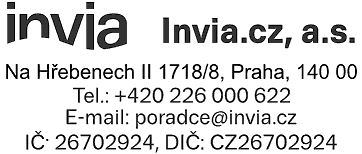 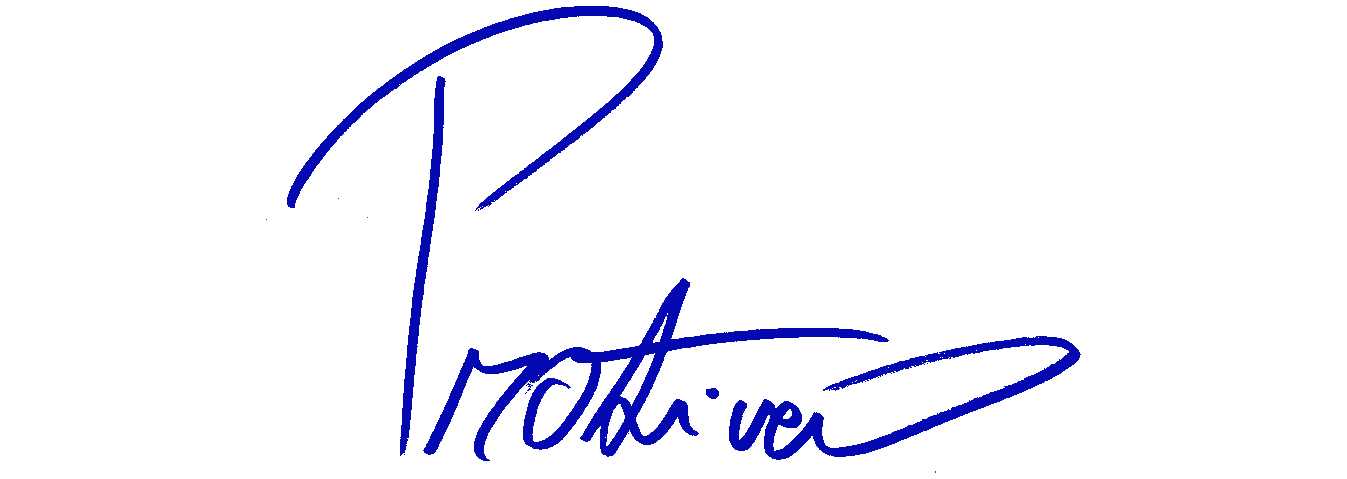 Podpis zákazníkaPodpis zákazníkaPodpis zákazníkaPodpis zákazníkaPodpis zákazníkaPodpis zákazníkaPřijat identifikační potvrzovací kód "PNBYQJURJ" zaslaný z tel.čísla "00420602873693"signo_moark_s1_d0               "Dětský domov Praha 9 - Dolní Počernice, Národních hrdinů 1" dne 27.04.2021 v 08:37hPřijat identifikační potvrzovací kód "PNBYQJURJ" zaslaný z tel.čísla "00420602873693"signo_moark_s1_d0               "Dětský domov Praha 9 - Dolní Počernice, Národních hrdinů 1" dne 27.04.2021 v 08:37hPřijat identifikační potvrzovací kód "PNBYQJURJ" zaslaný z tel.čísla "00420602873693"signo_moark_s1_d0               "Dětský domov Praha 9 - Dolní Počernice, Národních hrdinů 1" dne 27.04.2021 v 08:37hPřijat identifikační potvrzovací kód "PNBYQJURJ" zaslaný z tel.čísla "00420602873693"signo_moark_s1_d0               "Dětský domov Praha 9 - Dolní Počernice, Národních hrdinů 1" dne 27.04.2021 v 08:37hPřijat identifikační potvrzovací kód "PNBYQJURJ" zaslaný z tel.čísla "00420602873693"signo_moark_s1_d0               "Dětský domov Praha 9 - Dolní Počernice, Národních hrdinů 1" dne 27.04.2021 v 08:37hpořad. č.Titul, jméno, příjmenídatum narozeníst. příslušnostčíslo pasu*)konečná cena8.Lucie Štruplová18.04.2007CZENení vyžadováno13 191 Kč9.Anna Čiperová15.10.2005CZENení vyžadováno13 191 Kč10.Sindy Horváthová06.11.2007CZENení vyžadováno12 311 Kč--------------------------------------------------------------------------------------------------------------------------------------------------------------------------------------------------------Dne27.04.2021Razítko a podpis pracovníka CK / prodejcePodpis zákazníkaPřijat identifikační potvrzovací kód "PNBYQJURJ" zaslaný z tel.čísla "00420602873693"signo_moark_s1_d1               "Dětský domov Praha 9 - Dolní Počernice, Národních hrdinů 1" dne 27.04.2021 v 08:37h